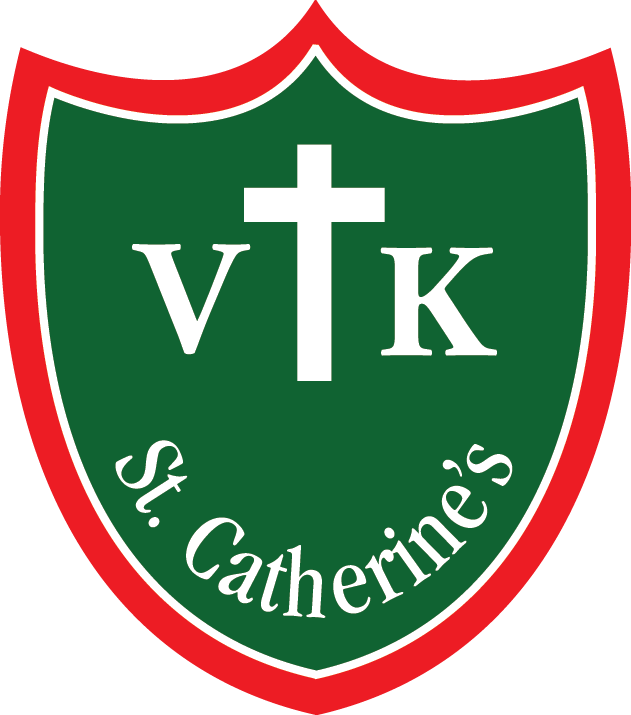 St Catherine’s Catholic Primary School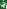 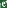 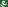 St Catherine’s Catholic Primary School